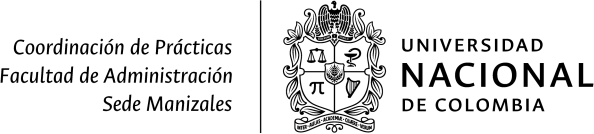 EVALUACION DEL ESTUDIANTE A LA ORGANIZACION¿La empresa le suministro las herramientas de trabajo necesarias para desempeñar sus labores?
SI  NO  
¿Se desempeño en temas que tenían que ver con su carrera?
SI  NO 
¿Las actividades expuestas en el plan de trabajo son las mismas que desarrollo?
SI  NO 
El trato de los compañeros de trabajo los puede calificar como
EXCELENTE  BEUNO  REGULAR  MALO 
¿Le respondieron satisfactoriamente las diferentes inquietudes?
SI  NO 
¿Fueron puntuales en el cumplimiento de los horarios asignados? 
SI  NO 
¿Se dieron a conocer las actividades que debería realizar antes de empezar su práctica?
SI  NO 
 ¿Qué apoyo le brindo la empresa para su crecimiento personal y profesional?
¿El plan de trabajo se cumplió?
TOTALMENTE  PARCIALMENTE  NO SE CUMPLIO 
Si se cumplió parcialmente o no se cumplió, escriba las causas 



Califique su práctica de 1 a 5, siendo 1 la calificación más baja y 5 la calificación más alta Califique a su jefe inmediato de 1 a 5 
Califique a la empresa de 1 a 5 
Califique la actividad que desempeño de 1 a 5 
Observaciones y conclusiones.NOMBRE DEL ESTUDIANTECARGO DEL ESTUDIANTEFECHA DE INICIO           
MM/AAAA                    FECHA DE CULMINACION
MM/AAAANOMBRE DE LA EMPRESA: JEFE INMEDIATOCARGO DEL JEFE INMEDIATO 